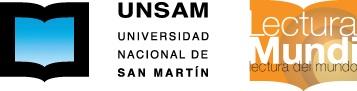 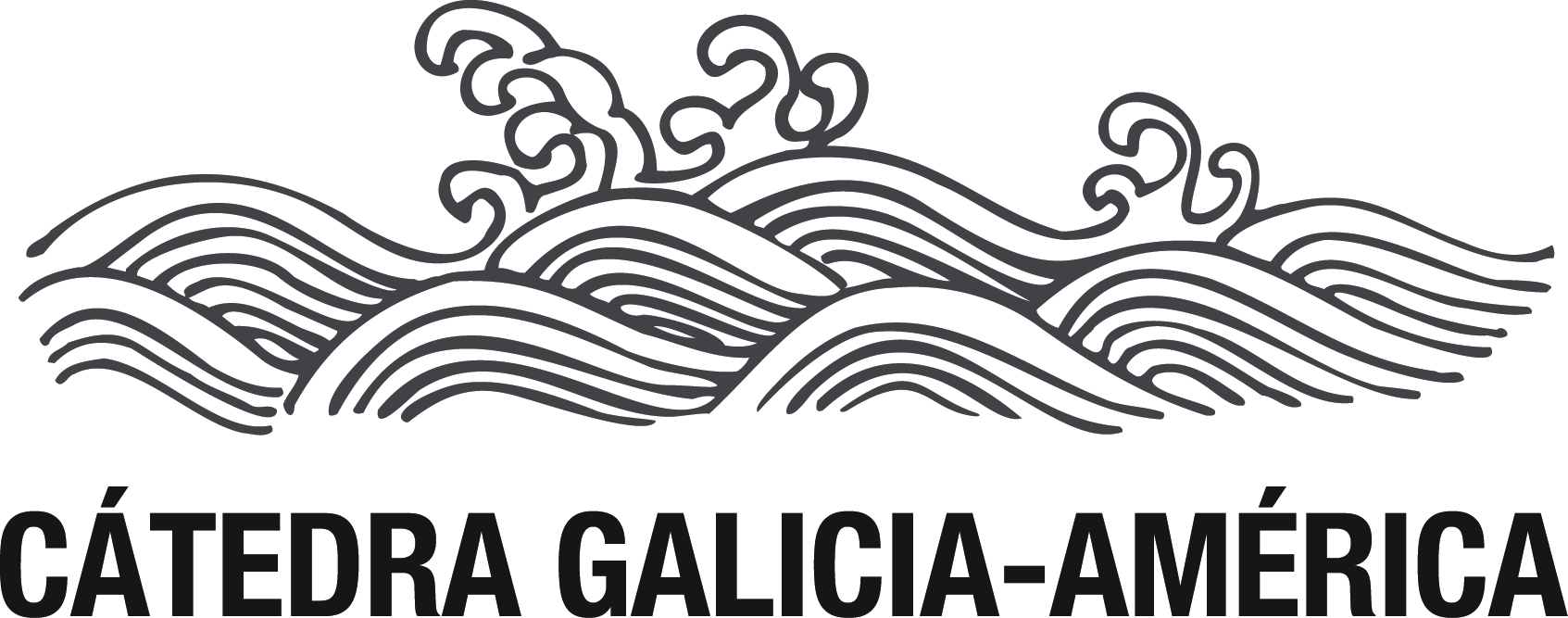 Ciclo “Mujeres gallegas. De Rosalía de Castro a nosotras”Tercer encuentro: Salirse del margen: mujeres singulares, miradas plurales. Conversan: Inma López Silva y Claudia PiñeiroModera: Mariela SánchezMartes 9 de mayo, 19 h. Centro de la Artes de la UNSAM (Sánchez de Bustamante 75, CABA)Resumen:La exploración de personajes femeninos que salen del molde, que transgreden límites, constituye el punto de partida de la conversación que tendrá lugar entre ambas autoras. Se prevé un intercambio en torno a aristas habitualmente poco atendidas del mundo de mujeres que por algún motivo ocupan lugares nada convencionales y que, a su vez, desestabilizan lo cotidiano o lo iluminan desde una perspectiva singular. Las variadas formas de sentirse "fuera de lugar", la maternidad, la asunción de determinados roles, la libertad (o la profundización en las muchas manifestaciones de su falta) son algunos de los aspectos a través de los cuales Claudia Piñeiro e Inma López Silva pueden interpelarnos desde la literatura. Y en esta ocasión, desde sus palabras puestas en diálogo. Organizan: Programa Lectura Mundi, Cátedra Galicia-América, Centro de las Artes de la UNSAM.Auspicia: Programa contra la Violencia de Género de la UNSAM.Sobre las participantes:Claudia Piñeiro nació en el Gran Buenos Aires en 1960. Es escritora, dramaturga, guionista de televisión y colaboradora de distintos medios gráficos. Ha obtenido diversos premios nacionales e internacionales por su obra literaria, teatral y periodística. Es autora de las novelas Las viudas de los jueves, que recibió el Premio Clarín de Novela 2005; Tuya (Alfaguara, 2007); Elena sabe, Premio LiBeraturpreis 2010 (Clarín/Alfaguara, 2007) y Las grietas de Jara, Premio Sor Juana Inés de la Cruz 2010 (Alfaguara, 2009). Ha publicado también los relatos para niños Un ladrón entre nosotros (2005), Premio Iberoamericano Fundalectura-Norma 2005, y Serafín, el escritor y la bruja (2000; Alfaguara, 2011). Su obra de teatro Cuánto vale una heladera fue estrenada en el marco del ciclo Teatro por la Identidad 2004 y publicada por el Ministerio de Educación, Ciencia y Tecnología. Su drama Un mismo árbol verde ha sido candidato a los premios Florencio Sánchez y María Guerrero, y ganó el Premio ACE 2007. Sus obras están siendo traducidas a varias lenguas y son disfrutadas por miles de lectores en distintas partes del mundo. La novela Las viudas de los jueves lleva vendidos cientos de miles de ejemplares y se ha convertido en un clásico popular que además ha sido llevado al cine.Inma López Silva nació en Santiago en 1978. Es escritora y crítica teatral. Se dio a conocer en 1996 con la novela Neve en abril, y pronto obtuvo el reconocimiento del público y la crítica a través de los premios más importantes de la literatura gallega: en 2002 el Premio Xerais de Novela por Concubinas, y en 2008 el Premio Blanco Amor, entre otros, por Memoria de ciudades sin luz. También pertenecen a su obra narrativa las dos colecciones de relatos Rosas, corvos e cancións y Tinta, la novela cómica No quiero ser Doris Day, así como New York, New York, un texto sobre su vida en Manhattan, y Maternosofía, un ensayo escrito al hilo de su primera maternidad. Los días iguales de cuando fuimos malas, publicada en gallego hace pocos meses, es su novela más reciente y ya ha cosechado el reconocimiento de la crítica y el público de su tierra. Con este espléndido trabajo, la autora se incorpora al catálogo de Lumen. Inma López Silva es también columnista, traductora de las obras dramáticas de Albert Camus y Jean Genet y autora de una extensa producción ensayística centrada en el teatro.Mariela Sánchez es Doctora en Letras por la Universidad Nacional de La Plata. Profesora y licenciada en Letras por la Universidad de Buenos Aires. Docente de Literatura Española II (Barroco a Contemporánea) de la Facultad de Humanidades y Ciencias de la Educación de la Universidad Nacional de La Plata. Miembro del equipo de Olivar. Revista de Literatura y Cultura Españolas. Sus líneas de investigación son la memoria de la Guerra Civil española y el franquismo, el tratamiento literario de la transmisión oral del pasado traumático –que fue el tema de su tesis de doctorado– y diferentes instancias de diálogo cultural entre Argentina y España, fundamentalmente en el ámbito de la narrativa. Ha sido becaria doctoral de la Agencia Nacional de Promoción Científica y Tecnológica, y becaria doctoral y postdoctoral de CONICET. Fundó y dirige la Cátedra Libre de Literatura y Cultura Gallegas de la UNLP.